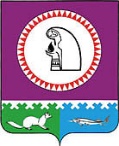 «____» ____________ 2023 г.                                                                             № ______________пгт. ОктябрьскоеО внесении изменения в постановлениеадминистрации Октябрьского районаот 12.02.2018 № 294В соответствии с постановлением администрации Октябрьского района от 18.10.2023  № 1780 «Об увеличении фондов оплаты труда муниципальных учреждений Октябрьского района»: 1. Внести в приложение к постановлению администрации Октябрьского района          от 12.02.2018 № 294 «Об утверждении Положения об установлении системы оплаты труда работников муниципальных учреждений культуры Октябрьского района» изменение, изложив таблицы 4, 8 в следующей редакции:		«Таблица 4Профессиональные квалификационные группы общеотраслевыхпрофессий рабочих и размеры окладов (должностных окладов)»;«Таблица 8Профессиональные квалификационные группы профессий рабочих культуры, искусства и кинематографии и размеры окладов (должностных окладов)».2. Руководителям муниципальных учреждений культуры, подведомственных отделу культуры и туризма администрации Октябрьского района привести локальные акты учреждений культуры в соответствие с настоящим постановлением.3. Опубликовать постановление в официальном сетевом издании «Официальный сайт Октябрьского района».4. Постановление вступает в силу после опубликования и распространяется на правоотношения, возникшие с 01.10.2023.5. Контроль за выполнением постановления возложить на заместителя главы Октябрьского района по социальным вопросам Воробьева В.А.Глава Октябрьского района                                                                                         С.В. Заплатин
Исполнитель:главный экономист отдела культуры и туризмаадминистрации Октябрьского районаТимканова Ю.А., тел.: 390Согласовано:Исполняющий обязанности заместителя главыОктябрьского района по внутренней политике                                                          В.Н. КовригоЗаместитель главы Октябрьского района по социальным вопросам                                                                                            В.А. Воробьев Заместитель главы Октябрьского района    по экономике, финансам, председатель Комитета по управлению муниципальными финансами администрации Октябрьского района                                                                         Н.Г. КуклинаНачальник Управления экономического развития
администрации Октябрьского района                                                                Е.Н. СтародубцеваПредседатель Контрольно – счетной палатыОктябрьского района                                                                                                  О.М. БачуринаЗаведующий отделом культуры и туризмаадминистрации Октябрьского района                                                                      М.А. ПоляковаЗаведующий юридическим отделомадминистрации Октябрьского района                                                                    Л.Ю. ДаниленкоЮридический отдел администрации Октябрьского района                                                               Степень публичности – 1, МНПАРазослать:1. Куклиной Н.Г. – 1 экз. (электронно)2. Отдел культуры и туризма администрации Октябрьского района  – 1экз. (на бумажном носителе и электронно)3. Отдел проектного управления, административной реформы и реализации программ – 1 экз                    (на бумажном носителе). 4. Комитет по управлению муниципальными финансами – 1 экз. (электронно)5. Контрольно-счетная палата Октябрьского района- 1 экз. (электронно)Итого:  5 экземпляровМуниципальное образование Октябрьский районАДМИНИСТРАЦИЯ ОКТЯБРЬСКОГО РАЙОНАПОСТАНОВЛЕНИЕПрофессиональная квалификационная группаПрофессиональная квалификационная группаПрофессиональная квалификационная группаПрофессиональная квалификационная группаПрофессиональная квалификационная группа№п/пКвалификационные уровни(квалификационные категории)Наименование должностейРазряд в соответствии с ЕТКС работ и профессий рабочихРазмеры окладов (должностных окладов) (рублей)123451. Общеотраслевые профессии рабочих первого уровня1. Общеотраслевые профессии рабочих первого уровня1. Общеотраслевые профессии рабочих первого уровня1. Общеотраслевые профессии рабочих первого уровня1. Общеотраслевые профессии рабочих первого уровня1.1.1 квалификационный уровеньуборщик служебных помещений; уборщик территорий1 разряд51491.2.1 квалификационный уровеньуборщик производственных помещений; уборщик территорий; рабочий по комплексному обслуживанию и ремонту зданий2 разряд52361.3.1 квалификационный уровеньрабочий по комплексному обслуживанию и ремонту зданий 3 разряд54852. Общеотраслевые профессии рабочих второго уровня2. Общеотраслевые профессии рабочих второго уровня2. Общеотраслевые профессии рабочих второго уровня2. Общеотраслевые профессии рабочих второго уровня2. Общеотраслевые профессии рабочих второго уровня2.1.1 квалификационный уровеньрабочий по комплексному обслуживанию и ремонту зданий4 разряд57462.2.1 квалификационный уровеньрабочий по комплексному обслуживанию и ремонту зданий5 разряд62282.3.2 квалификационный уровеньслесарь-электрик по ремонту электрооборудования 6 разряд70132.4.2 квалификационный уровеньмеханик по обслуживанию звуковой техники 7 разряд72212.5.3 квалификационный уровеньНаименования профессий рабочих, по которым предусмотрено присвоение 8 квалификационного разряда в соответствии с Единым тарифно-квалификационным справочником работ и профессий рабочих8 разряд74802.6.4 квалификационный уровеньПрофессии рабочих, предусмотренных 1 - 3 квалификационными уровнями настоящей профессиональной квалификационной группы, выполняющих важные (особо важные) и ответственные (особо ответственные работы) 7743Профессиональная квалификационная группаПрофессиональная квалификационная группаПрофессиональная квалификационная группаПрофессиональная квалификационная группа№п/пКвалификационные уровни(квалификационные категории)Наименование должностейРазряд в соответствии с ЕТКС работ и профессий рабочихРазмеры окладов (должностных окладов) (рублей)1. Профессии рабочих культуры, искусства и кинематографии первого уровня1. Профессии рабочих культуры, искусства и кинематографии первого уровня1. Профессии рабочих культуры, искусства и кинематографии первого уровня1. Профессии рабочих культуры, искусства и кинематографии первого уровня1. Профессии рабочих культуры, искусства и кинематографии первого уровня1.1.Киномеханик 2-6 разрядов ЕТКС, машинист сцены 3-5 разрядов ЕТКС, монтировщик сцены 3-5 разрядов ЕТКС, костюмер 2-6 разрядов ЕТКС2 разряд 52361.1.Киномеханик 2-6 разрядов ЕТКС, машинист сцены 3-5 разрядов ЕТКС, монтировщик сцены 3-5 разрядов ЕТКС, костюмер 2-6 разрядов ЕТКС3 разряд 54851.1.Киномеханик 2-6 разрядов ЕТКС, машинист сцены 3-5 разрядов ЕТКС, монтировщик сцены 3-5 разрядов ЕТКС, костюмер 2-6 разрядов ЕТКС4 разряд 57461.1.Киномеханик 2-6 разрядов ЕТКС, машинист сцены 3-5 разрядов ЕТКС, монтировщик сцены 3-5 разрядов ЕТКС, костюмер 2-6 разрядов ЕТКС5 разряд 62281.1.Киномеханик 2-6 разрядов ЕТКС, машинист сцены 3-5 разрядов ЕТКС, монтировщик сцены 3-5 разрядов ЕТКС, костюмер 2-6 разрядов ЕТКС6 разряд 70132. Профессии рабочих культуры, искусства и кинематографии второго уровня2. Профессии рабочих культуры, искусства и кинематографии второго уровня2. Профессии рабочих культуры, искусства и кинематографии второго уровня2. Профессии рабочих культуры, искусства и кинематографии второго уровня2. Профессии рабочих культуры, искусства и кинематографии второго уровня2.1.1 квалификационный уровеньМеханик по ремонту и обслуживанию кинотехнологического оборудования 4 - 5 разрядов; механик по обслуживанию звуковой техники 2 - 5 разрядов ЕТКС; оператор пульта управления киноустановки2 разряд52362.1.1 квалификационный уровеньМеханик по ремонту и обслуживанию кинотехнологического оборудования 4 - 5 разрядов; механик по обслуживанию звуковой техники 2 - 5 разрядов ЕТКС; оператор пульта управления киноустановки3 разряд54852.1.1 квалификационный уровеньМеханик по ремонту и обслуживанию кинотехнологического оборудования 4 - 5 разрядов; механик по обслуживанию звуковой техники 2 - 5 разрядов ЕТКС; оператор пульта управления киноустановки4 разряд57462.1.1 квалификационный уровеньМеханик по ремонту и обслуживанию кинотехнологического оборудования 4 - 5 разрядов; механик по обслуживанию звуковой техники 2 - 5 разрядов ЕТКС; оператор пульта управления киноустановки5 разряд62282.2.2 квалификационный уровеньМеханик по обслуживанию кинотелевизионного оборудования 6 - 7 разрядов ЕТКС; механик по обслуживанию съемочной аппаратуры 6 разряда ЕТКС; механик по обслуживанию телевизионного оборудования 6 - 7 разрядов ЕТКС; механик по обслуживанию звуковой техники 6 - 7 разрядов ЕТКС; оператор видеозаписи 6 - 7 разрядов ЕТКС6 разряд70132.2.2 квалификационный уровеньМеханик по обслуживанию кинотелевизионного оборудования 6 - 7 разрядов ЕТКС; механик по обслуживанию съемочной аппаратуры 6 разряда ЕТКС; механик по обслуживанию телевизионного оборудования 6 - 7 разрядов ЕТКС; механик по обслуживанию звуковой техники 6 - 7 разрядов ЕТКС; оператор видеозаписи 6 - 7 разрядов ЕТКС7 разряд72212.3.3 квалификационный уровеньМеханик по обслуживанию кинотелевизионного оборудования 8 разряда ЕТКС; механик по обслуживанию телевизионного оборудования 8 разряда ЕТКС; механик по ремонту и обслуживанию кинотехнологического оборудования 8 разряда ЕТКС; оператор видеозаписи 8 разряда ЕТКС8 разряд77432.4.4 квалификационный уровеньПрофессии рабочих, предусмотренные первым - третьим квалификационными уровнями, при выполнении важных (особо важных) и ответственных (особо ответственных) работ 7743